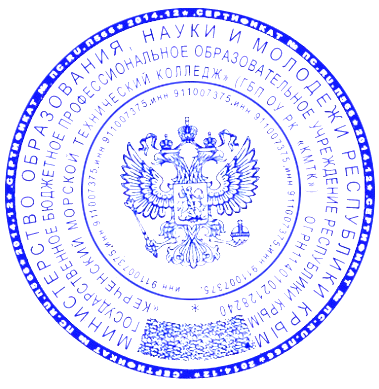                                                                                                                                                                                                                 УТВЕРЖДАЮ                                     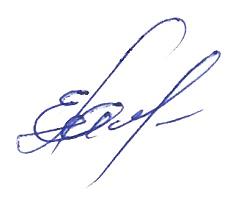                                                                                                                                                                                                                Директор ГБП ОУ РК «КМТК»                                                                                                                                                                                                                                _____________    Е.А. Масленников                                                                                                                                                                                                                                 « 08 »   июнь   2020г.ГРАФИК ПРОВЕДЕНИЯ  ПРОМЕЖУТОЧНОЙ  АТТЕСТАЦИИ   по специальности 26.02.05  «Эксплуатация судовых энергетических установок»гр. 2СЭУ9 -14 семестр№п/п№Гр.СпециальностьОП.07Техническая термодинамика  и  теплопередачаСостав комиссииОП.06Теория и устройство суднаСостав комиссии12СЭУ9-1«Эксплуатация судовых энергетических установок»06.07.200900консультациякаб.40206.07.201100Экзаменкаб.402Председатель:Самойлович О.А.Преподаватель: Пряхо Р. Ф.Ассистент:Попенко С.Ю.08.07.200900консультациякаб.30109.07.20900Экзаменкаб.301Председатель:Самойлович О.А.Преподаватель: Жигилий И.В.Ассистент:Сацюк А.В.